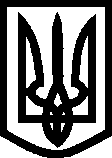 УКРАЇНА ВИКОНАВЧИЙ КОМІТЕТМЕЛІТОПОЛЬСЬКОЇ  МІСЬКОЇ  РАДИЗапорізької областіР О З П О Р Я Д Ж Е Н Н Яміського голови 13.06.2017										№ 268-рПро затвердження складу робочої групи по створенню багатопрофільної лікарні інтенсивного лікування ІІ рівня у складі Мелітопольського госпітального округу	Керуючись Законом України «Про місцеве самоврядування в Україні», постановою Кабінету Міністрів України від 30 листопада 2016 року №932 «Про затвердження Порядку створення госпітальних округів», розпорядженням Кабінету Міністрів України від 22 березня 2017 року                №201-р «Про затвердження переліку та складу госпітальних округів Запорізької області», наказом Міністерства охорони здоров’я України від 20.02.2017 №165 «Про затвердження Примірного положення про госпітальний округ»:1. Затвердити склад робочої групи по створенню багатопрофільної лікарні інтенсивного лікування ІІ рівня у складі Мелітопольського госпітального округу згідно з додатком.2. Контроль за виконанням цього розпорядження покласти на заступника міського голови з питань діяльності виконавчих органів ради Бойко С.О. Мелітопольський міський голова 					С.А. Мінько 								Додаток до розпорядження								міського голови 								13.06.2017 № 268-рСклад робочої групипо створенню багатопрофільної лікарні інтенсивного лікування ІІ рівня у складі Мелітопольського госпітального округуРудакова Ірина Володимирівна	- перший заступник міського голови з питань діяльності виконавчих органів ради, голова комісіїБойко Світлана Олександрівна	- заступник міського голови з питань діяльності виконавчих органів ради, заступник головиБавико Любов Володимирівна	- завідувач відділу медичної статистики, обробки інформації та підтримки інформаційних технологій КУ «Інформаційно-аналітичний центр медичної статистики» ММР ЗО, секретар комісіїЧлени комісії:Федоров Іван Сергійович 		- заступник міського голови з питань діяльності виконавчих органів радиМаслов Ігор Олександрович 	- начальник відділу охорони здоров’я Мелітопольської міської ради Запорізької області Чабан Яна Володимирівна	- начальник фінансового управління Мелітопольської міської ради Запорізької областіЗахарчук Юрій Вікторович	- начальник управління соціально-економічного розвитку міста Локошко Таїсія Федорівна	- заступник начальника з лікувально-профілактичної роботи відділу охорони здоров’я Мелітопольської міської ради Запорізької областіСклянна Ірина Володимирівна	- заступник начальника з економічних питань відділу охорони здоров’я Мелітопольської міської ради Запорізької області	Котлов Дмитро Геннадійович	- начальник управління комунальною власністю Мелітопольської міської ради		Запорізької областіПокровенко Анатолій 	- головний лікар КУ «МелітопольськаМихайлович	міська лікарня №2» ММР ЗОАндрос Микола Васильович		- головний лікар КУ «ТМО «Багатопрофіль-						на лікарня інтенсивних методів лікування та 						швидкої медичної допомоги» ММР ЗОЛеонов Олексій Борисович		- головний лікар КУ «Міська лікарня планового лікування» ММР ЗОСкиданюк Анатолій Макарович	- головний лікар КУ «Мелітопольський міський пологовий будинок» ММР ЗОГолдіна Галина Іванівна	- головний лікар КУ «Мелітопольська міська дитяча лікарня» ММР ЗОСаприкіна Лариса Олександрівна	- заступник головного лікаря КУ «Мелітопольський Центр з профілактики та боротьби зі СНІДом» ЗОР (за згодою)Керуючий справами виконкому					О.В. ДубінінаМаслов, 44-83-17